NÁRODNÁ RADA SLOVENSKEJ REPUBLIKYVI. volebné obdobieČíslo: CRD-2021/2013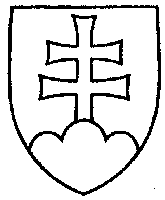 952UZNESENIENÁRODNEJ RADY SLOVENSKEJ REPUBLIKYz 12. decembra 2013k schválenému zákonu o štátnom rozpočte na rok 2014 a k návrhu rozpočtu verejnej správy na roky 2014 až 2016 (tlač 640)Národná rada Slovenskej republikypo prerokovaní vládneho návrhu zákona o štátnom rozpočte na rok 2014 v druhom a treťom čítaní a prerokovaní návrhu rozpočtu verejnej správy na roky 2014 až 2016b e r i e   na   v e d o m i enávrh rozpočtu verejnej správy na roky 2014 až 2016;ž i a d avládu Slovenskej republiky	  dôsledne zabezpečovať úlohy vyplývajúce zo schváleného štátneho rozpočtu
na rok 2014.     Pavol  P a š k a   v. r.   predsedaNárodnej rady Slovenskej republikyOverovatelia:Jozef  J e ž í k   v. r.Ján  M i č o v s k ý   v. r.